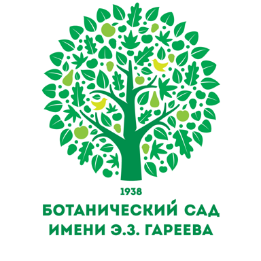 НИИ «Ботанический Сад им. Э.З. Гареева» при НАН КР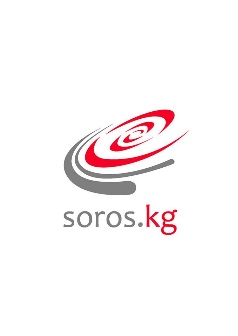 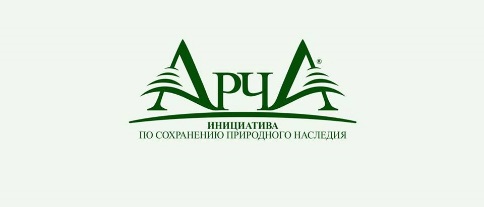 Общественный Фонд «Инициатива Арча»при финансовой поддержке Фонда «Сорос-Кыргызстан» «В ГОСТЯХ У ДЕРЕВЬЕВ»Осенний праздник в Дендропарке – заповеднике Ботанического сада им. Гареева г. Бишкек, ул. Горького 135 (пересекает проспект Манаса)8 октября 201610:00 – 14:00Программа По всем интересующим вопросам обращаться в ОФ «Инициатива Арча»: 0555230320, 0777213749. ВАЖНО! Авто и вело парковки рядом с Дендрарием - заповедником отсутствуют. Большая просьба - для предотвращения транспортных заторов, просим приходить на праздник пешком или добираться общественным транспортом. ВремяСценаПостоянно действующие мастер-классы на территории:Постоянно действующие экспозиции:10:00 – 10:30Торжественное открытие осеннего праздника «В гостях у деревьев» Представители Правительства КР, НАН КР, Мэрии города Бишкек - Ахматов М.К., и.о. Директор Ботанического Сада. - Шукуров Э.Дж., Председатель Наблюдательного Совета ОФ «Инициатива Арча» - Ибрагимов Ш.М., Директор Фонда «Сорос-Кыргызстан» (по согласованию)Художественные мастер-классы:Интуитивная живописьРоспись на камняхАквагримИкебанаЛепка на гончарном кругеРоспись на тарелках, по стеклуМастер класс по работе с войлокомМастер класс по изготовлению украшенийПленер Прикладники с куклами из чияРисунки хнойРоспись на листьяхЛепка из полимеровЧий курчакМастер-класс по куракуБумажная пластикаДетские студии: Знакомство детей с растениями через микроскопСобирание гербарияИгра в шахматыИгра «Кто я?»Игра «Бродилка»Фото рамки Деревянные КубикиВыставкиВыставка-продажа растений Ботанического сада Продажа экопродукции: мыло, маслаФото зоныПортрет - рисованиеПрессованная флористика10:15 – 13:15Музыкальное сопровождениеГитара – дуэт ФлейтаТемир-комузПитание на территории Чаи из трав Ботанического сада и дегустация варенийВыпечкаКофе 10:30 – 11:-0011:00 – 11:30 11:30 – 12:0012:00 – 13:0013:00 – 13:3013:30 – 14:00 Каждые полчаса с 10:30 до 14:00 стартуют экскурсии по географическим зонам дендрария:  Кыргызстан и Центральная Азия, зарубежная Азия, Дальний Восток, Европа, Западная Сибирь, Кавказ, Крым и Северная Америка.В программе предусмотрены тематические экскурсии для детей и взрослых по истории растений, их полезным свойствам и значении для города БишкекХудожественные мастер-классы:Интуитивная живописьРоспись на камняхАквагримИкебанаЛепка на гончарном кругеРоспись на тарелках, по стеклуМастер класс по работе с войлокомМастер класс по изготовлению украшенийПленер Прикладники с куклами из чияРисунки хнойРоспись на листьяхЛепка из полимеровЧий курчакМастер-класс по куракуБумажная пластикаДетские студии: Знакомство детей с растениями через микроскопСобирание гербарияИгра в шахматыИгра «Кто я?»Игра «Бродилка»Фото рамки Деревянные КубикиВыставкиВыставка-продажа растений Ботанического сада Продажа экопродукции: мыло, маслаФото зоныПортрет - рисованиеПрессованная флористика10:15 – 13:15Музыкальное сопровождениеГитара – дуэт ФлейтаТемир-комузПитание на территории Чаи из трав Ботанического сада и дегустация варенийВыпечкаКофе 